Number CircleIn a large room/outdoor space place number/animal cards 1 to 10, spread out in a circle around the edge with numbers facing up.All children should stay inside the number cards.Play some musicCall out a number.Children should run to that number.Children identify the animal on the back and move like that animal to the music.Repeat.When children find this easy ask questions so that a number in each corner will be the answer/answers.Question ideas:What number comes between 6 and 8?What numbers are smaller than 3What is 2 + 2?How many fingers do you have?How many girls are there?Each time ask children to explain why they chose a particular number.BenefitsThese activities support the development of gross motor skills, spatial awareness, mathematics, problem-solving and social skills.S.T.E.P. into Year 1:   S – Increase the space of the playing area so the children have to cover a greater amount of ground while looking for the cards.   T – Change to other vocabulary from other areas of the curriculum. Could be geographical or historical enquiry vocabulary.    E – Write the words/numbers on the equipment, and use the equipment in its correct context to bring the word/number back to base.    P – Work in oars or 3’s to find the word/number – introduce competition.    STEP – Adapt the Space, Task, Equipment, People to make the activity harder, or easier.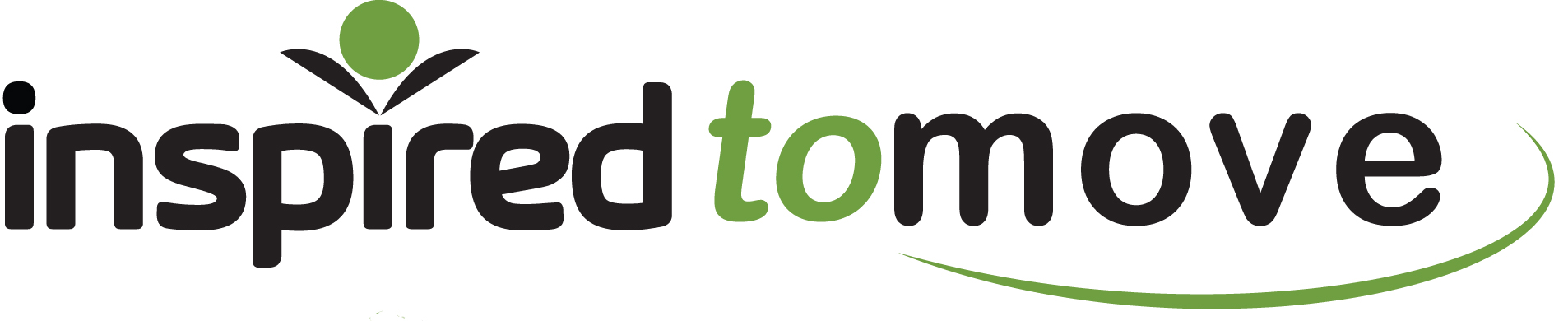 www.binspireduk.co.ukinfo@binspireduk.co.uk